Уважаемые коллеги!20 апреля 2023 года состоится IХ краевой конкурс профсоюзных агитбригад (далее Конкурс), посвященный 75-летию со дня образования Алтайского крайсовпрофа.Заявки на участие в Конкурсе по установленной форме принимаются до 10 апреля 2023 года. Их можно присылать на электронную почту: altksp@mail.ru (обязательно с пометкой «конкурс агитбригад») или приносить/направлять по почте в бумажном варианте в кабинет № 202 (пр. Ленина 23).ОБЯЗАТЕЛЬНО продублировать заявку в крайком, пришлите на почту                                                                                                                   infoprof22@mail.ru ОБЯЗАТЕЛЬНО уведомить об участии Ивановскую Е.Л., иначе оргвзнос в размере 2 000 рублей не будет внесен.ОБРАТИТЕ ВНИМАНИЕ! Оплата оргвзноса в размере 2000 рублей за каждую команду – за счет средств краевого комитета.Оплата дороги (туда/обратно) – за счет средств первичных/территориальных организаций.Председатель 								                       Ю.Г. АбдуллаевИвановская Елена Леонидовна8(983) 102 4166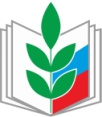 ОБЩЕРОССИЙСКИЙ ПРОФСОЮЗ ОБРАЗОВАНИЯАЛТАЙСКАЯ КРАЕВАЯ ОРГАНИЗАЦИЯ ПРОФЕССИОНАЛЬНОГО СОЮЗАРАБОТНИКОВ НАРОДНОГО ОБРАЗОВАНИЯ И НАУКИ РОССИЙСКОЙ ФЕДЕРАЦИИ(АЛТАЙСКАЯ КРАЕВАЯ ОРГАНИЗАЦИЯ ОБЩЕРОССИЙСКОГО ПРОФСОЮЗА ОБРАЗОВАНИЯ)656043, г. Барнаул, пр. Ленина, д. 23, тел.: +7 (3852) 63-95-77, 63-97-97https://www.eseur.ru/altkray/, e-mail: altaikrai@eseur.ruОКПО 02610168 ОГРН 1022200526105,ИНН/КПП 2225019460/222501001Председателям территориальных, первичных организаций Профсоюза                       27.02.2023  № 34Председателям территориальных, первичных организаций Профсоюза Об участии в краевом конкурсе профсоюзных агитбригадПредседателям территориальных, первичных организаций Профсоюза 